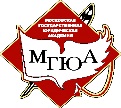 Министерство науки и высшего образования Российской Федерациифедеральное государственное бюджетное образовательное учреждение высшего образования«Московский государственный юридический университет имени О.Е. Кутафина (МГЮА)»(Университет имени О.Е. Кутафина (МГЮА))Оренбургский институт (филиал)Кафедра трудового права и права социального обеспеченияИванова Мария Ивановна ПРЕДМЕТ ПРАВА СОЦИАЛЬНОГО ОБЕСПЕЧЕНИЯ   Выпускная квалификационная работа для квалификации «юрист» в форме дипломной работы3 курса очной формы обученияотделения непрерывного и дополнительного образованияНаучный руководительдолжность, ученая степень, ученое звание, Ф.И.О.  Оренбург-2019Допущена к защите«___» ___________2019Заведующий кафедройтрудового права и права социальногообеспечения, д.ю.н., доцент_________________Ю.С. Черепанцева